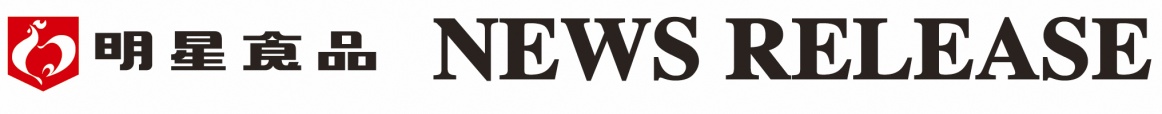 ２０１３年（平成２５年）９月１７日Ｎｏ.６５－３９「明星　チャルメラカップ　あんかけラーメンとろみしょうゆ」「明星　チャルメラカップ　ちゃんぽん」２０１３年１０月７日(月)　全国で新発売明星食品株式会社（社長：山東一雅）は、袋めんの人気メニューをタテ型カップめんにアレンジした『明星　チャルメラカップ　あんかけラーメン　とろみしょうゆ』と『明星　チャルメラカップ　ちゃんぽん』の２品目を、２０１３年１０月７日（月）に全国で新発売いたします。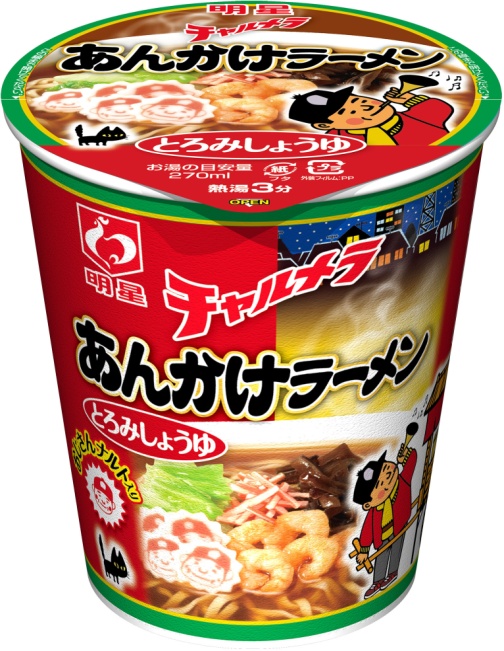 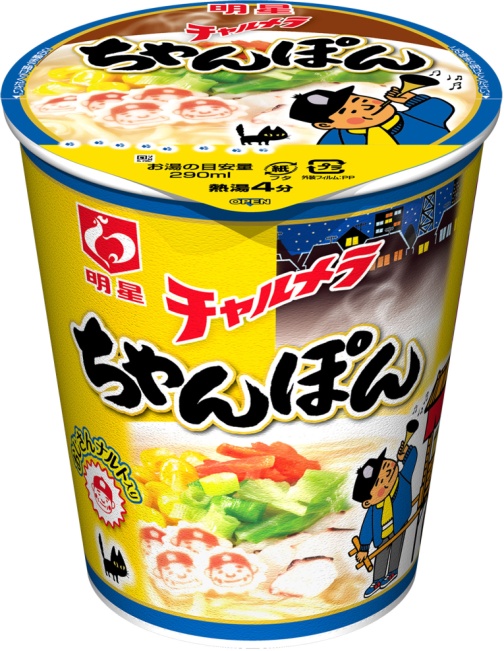 今回の新商品は、「明星　チャルメラ」シリーズの具材とめんを“スープで煮込んで食べる”人気商品「明星　チャルメラ　あんかけラーメン　とろみしょうゆ」と「同　ちゃんぽん」のおいしさをお手軽に味わうことのできるタテ型カップめんです。『明星　チャルメラカップ　あんかけラーメン　とろみしょうゆ』は、香味野菜の旨みを加えたとろりとしたあんかけスープと香ばしい味付けめんがよく絡むことで、めんとスープが一体となった美味しさを味わえる、具材たっぷりのあんかけラーメンです。『明星　チャルメラカップ　ちゃんぽん』は、食べ応えのあるもちもちの丸太ちゃんぽんめんと豚・海鮮・炒め野菜の甘みと旨みがとけ込んだコクのあるスープを一緒に楽しめる具だくさんのちゃんぽんに仕上げました。パッケージは、袋めんのパッケージデザインを踏襲し、ほのぼのとして温かいチャルメラの世界観を表現しました。■ 商品の概要■　商品の特長＜明星　チャルメラカップ　あんかけラーメン　とろみしょうゆ＞＜明星　チャルメラカップ　ちゃんぽん＞明星食品株式会社　お客様サービス室　　０１２０－５８５－３２８ホームページアドレス　http://www.myojofoods.co.jp/商  品  名明星　チャルメラカップあんかけラーメン　とろみしょうゆ明星　チャルメラカップちゃんぽん内  容  量６５ｇ（めん５５ｇ）６３ｇ（めん４７ｇ）ＪＡＮコード４９０２８８１４２０２６６４９０２８８１４２０２８０荷      姿６５ｇ×１２入＝1ケース６３ｇ×１２入＝１ケース希望小売価格１７０円（税別）１７０円（税別）発売日及び発売地区２０１３年１０月７日（月）に、全国で新発売２０１３年１０月７日（月）に、全国で新発売●めん：しなやかでツルツルとした食感の香ばしい味付け油揚げめんです。●スープ：鶏ガラやホタテをベースに香味野菜の旨みを加えたとろみのあるしょうゆ味スープです。香りの良いごま油フレーバーをブレンドしました。●かやく：おじさんナルト、キャベツ、エビ、カニ風味かまぼこ、キクラゲを組み合わせた具材です。●めん：ふっくらとして食べ応えがある、もちもち食感のスチームノンフライ製法で仕上げた丸太めんです。●スープ：豚骨だしにホタテやイカ、炒め野菜の甘みと旨みを合わせ、黒胡椒をアクセントに効かせたちゃんぽんスープです。●かやく：おじさんナルト、キャベツ、イカ、コーン、ニンジン、ネギを組み合わせたにぎやかな具材です。